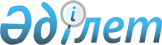 "2010-2012 жылдарға арналған аудандық бюджет туралы" 2009 жылғы 28 желтоқсандағы № 17/2-IV шешімге өзгертулер мен толықтыру енгізу туралы
					
			Күшін жойған
			
			
		
					Шығыс Қазақстан облысы Жарма аудандық мәслихатының 2010 жылғы 21 мамырдағы N 22/174-IV шешімі. Шығыс Қазақстан облысы Әділет департаментінің Жарма аудандық әділет басқармасында 2010 жылғы 09 маусымда N 5-10-99 тіркелді. Қабылданған мерзімінің бітуіне байланысты күші жойылды - Жарма аудандық мәслихатының 2010 жылғы 31 желтоқсандағы № 287/4-15 хаты

      Ескерту. Қабылданған мерзімінің бітуіне байланысты күші жойылды - Жарма аудандық мәслихатының 2010.12.31 № 287/4-15 хаты.       

Қазақстан Республикасының Бюджет Кодексінің 109-бабына, «Қазақстан Республикасындағы жергілікті мемлекеттік басқару және өзін-өзі басқару туралы» Қазақстан Республикасының Заңының 6-бабы 1-тармағының 1) тармақшасына, «2010-2012 жылдарға арналған облыстық бюджет туралы» 2009 жылғы 21 желтоқсандағы № 17/222-IV шешіміне өзгерістер мен толықтырулар енгізу туралы Шығыс Қазақстан облыстық мәслихатының 2010 жылғы 17 мамырдағы № 21/269-IV (Нормативтік құқықтық актілерді мемлекеттік тіркеу тізілімінде нөмірі 2531 болып тіркелген) шешіміне сәйкес, Жарма аудандық мәслихаты ШЕШІМ ҚАБЫЛДАДЫ: 



      1. «2010-2012 жылдарға арналған аудандық бюджет туралы» Жарма ауданы мәслихатының 2009 жылғы 28 желтоқсандағы № 17/2-ІV шешіміне (Нормативтік құқықтық актілерді мемлекеттік тіркеу тізілімінде тіркелген нөмірі 5-10-92, «Қалба тынысы» газетінде 2010 жылдың 15-29 қаңтарында № 3-5 сандарында, 5 ақпанда № 6 санында жарияланған) келесі өзгертулер мен толықтыру енгізілсін:



      1) 2-тармақта:



      Республикалық бюджеттен берілетін трансферттер есебінен Ұлы Отан соғысындағы Жеңістің 65 жылдығына орай Ұлы Отан соғысының қатысушылары мен мүгедектеріне, сондай-ақ оларға теңестірілген, оның ішінде майдандағы армия құрамына кірмеген, 1941 жылғы 22 маусымнан бастап 1945 жылғы 3 қыркүйек аралығындағы кезеңде әскери бөлімшелерде, мекемелерде, әскери-оқу орындарында әскери қызметтен өткен, запасқа босатылған (отставка), "1941-1945 жж. Ұлы Отан соғысында Германияны жеңгені үшін" медалімен немесе "Жапонияны жеңгені үшін" медалімен марапатталған әскери қызметшілерге, Ұлы Отан соғысы жылдарында тылда кемінде алты ай жұмыс істеген (қызметте болған) адамдарға біржолғы материалдық көмек төлеудегі:



      «9740» сандары «9862» сандарымен ауыстырылсын;



      жәрдемақыларды және де басқа әлеуметтік төлемдерді есептеу, төлеу мен жеткізу бойынша қызметтерге ақы төлеудегі:



      «2448» сандары «2326» сандарымен ауыстырылсын;



      жергілікті бюджет қаражаты есебінен автомобиль жолдарының жұмыс істеуін қамтамасыз етудегі: 



      «66136,1» сандары «57028,1» сандарымен ауыстырылсын;



      ауданның жергілікті атқарушы органының резервіндегі: 



      «10480» сандары «7503» сандарымен ауыстырылсын.



      2. Мына мазмұндағы 5-5 тармағы 5-6 тармағымен төмендегі мазмұнға сәйкес толықтырылсын:



      «Мемлекеттік органдардың функцияларын мемлекеттік басқарудың төмен тұрған деңгейлерінен жоғарғы деңгейлерге беруге байланысты жоғары тұрған бюджеттерге берілетін ағымдағы нысаналы трансферттер аудандық бюджеттен облыстық бюджетке 12085 мың теңге көлемінде қайтарылсын.».



      3. 1 қосымша осы шешімнің 1 қосымшасына сәйкес, жаңа редакцияда жазылсын.



      4. Осы шешім 2010 жылғы 1 қаңтардан бастап қолданысқа енгізіледі.      Сессия төрағасы                                К. Сқақов       Жарма аудандық

      мәслихатының хатшысы                           Д. Садыков

Жарма ауданы мәслихатының

2010 жылғы 21 мамырдағы

№ 22/174-IV шешіміне 1 қосымшаЖарма ауданы мәслихатының

2009 жылғы 28 желтоқсандағы

№ 17/2-IV шешіміне 1 қосымша      "Жарма ауданының экономика және

      бюджеттік жоспарлау бөлімі"

      ММ-нің бастығы                             Н. Сейтказина
					© 2012. Қазақстан Республикасы Әділет министрлігінің «Қазақстан Республикасының Заңнама және құқықтық ақпарат институты» ШЖҚ РМК
				СанатыСанатыСанатыСанатыСанатыСома (мың теңге)
СыныбыСыныбыСыныбыСыныбыIшкi сыныбыIшкi сыныбыIшкi сыныбыЕрекшелiгiЕрекшелiгiАтауы
I.I. КІРІСТЕР29310071Салықтық түсімдер67274201Табыс салығы2338142Жеке табыс салығы23381401Төлем көзінен салық салынатын табыстардан ұсталатын жеке табыс салығы21338802Төлем көзінен салық салынбайтын табыстардан ұсталатын жеке табыс салығы1632603Қызметін біржолғы талон бойынша жүзеге асыратын жеке тұлғалардан алынатын жеке табыс салығы130004Төлем көзінен салық салынатын шетелдік азаматтар табыстардан ұсталатын жеке табыс салығы 280003Әлеуметтiк салық23587401Әлеуметтік салық23587401Әлеуметтік салық 23587404Меншiкке салынатын салықтар1747141Мүлiкке салынатын салықтар12057701Заңды тұлғалардың және жеке кәсіпкерлердің мүлкіне салынатын салық11870002Жеке тұлғалардың мүлкiне салынатын салық18773Жер салығы2583702Елдi мекендер жерлерiне жеке тұлғалардан алынатын жер салығы340003Өнеркәсіп, көлік, байланыс, қорғаныс жеріне және ауыл шаруашылығына арналмаған өзге де жерге салынатын жер салығы389207Ауыл шаруашылығы мақсатындағы жерлерге заңды тұлғалардан, жеке кәсіпкерлерден, жеке нотариустар мен адвокаттардан алынатын жер салығы4508Елді мекендер жерлеріне заңды тұлғалардан, жеке кәсіпкерлерден, жеке нотариустар мен адвокаттардан алынатын жер салығы185004Көлiк құралдарына салынатын салық2570001Заңды тұлғалардан көлiк құралдарына салынатын салық420002Жеке тұлғалардан көлiк құралдарына салынатын салық215005Бірыңғай жер салығы260001Бірыңғай жер салығы260005Тауарларға, жұмыстарға және қызметтер көрсетуге салынатын iшкi салықтар239422Акциздер252090Өндірушілер көтерме саудада сататын өзі өндіретін бензин (авиациялық бензинді қоспағанда)91Өндірушілер көтерме саудада сататын, өзі өндіретін дизель отыны92Өндірушілер бөлшек саудада өткізетін өз өндірісінің (авиациялықты қоспағанда), сондай-ақ өзінің өндірістің мұқтаждарына пайдаланатын бензин96Заңды және жеке тұлғалар бөлшек саудада өткізетін, сондай-ақ өзінің өндірістік мұқтаждарына пайдаланатын бензин (авиациялықты қоспағанда)212097Заңды және жеке тұлғаларға бөлшек саудада өткізетін, сондай-ақ өз өндірістік мұқтаждарына пайдаланылатын дизель отыны4003Табиғи және басқа ресурстарды пайдаланғаны үшiн түсетiн түсiмдер1733715Жер учаскелерін пайдаланғаны үшін төлем173374Кәсiпкерлiк және кәсiби қызметтi жүргiзгенi үшiн алынатын алымдар377801Жеке кәсіпкерлерді мемлекеттік тіркегені үшін алынатын алым40002Жекелеген қызмет түрлерiмен айналысу құқығы үшiн лицензиялық алым142003Заңды тұлғаларды мемлекеттiк тiркегенi және филиалдар мен өкілдіктерді есептік тіркегені үшiн алынатын алым8605Жылжымалы мүлікті кепілдікке салуды мемлекеттік тіркегені және кеменің немесе жасалып жатқан кеменің ипотекасы үшін алынатын алым26214Көлік құралдарын мемлекеттік тіркегені үшін алым31818Жылжымайтын мүлікке және олармен мәміле жасау құқығын мемлекеттік тіркегені үшін алынатын алым111220Жергілікті маңызы бар және елді мекендердегі жалпы пайдаланудағы автомобиль жолдарының бөлу жолағында сыртқы (көрнекі) жарнамаларды орналастырғаны үшін алынатын төлем1805Құмар ойын бизнеске салық30702Тіркелген салық30707Басқа да салықтар01Басқа да салықтар008Заңдық мәнді іс-әрекеттерді жасағаны және (немесе) оған уәкілеттігі бар мемлекеттік органдар немесе лауазымды адамдар құжаттар бергені үшін алынатын міндетті төлемдер43981Мемлекеттік баж439802Сотқа берілетін талап арыздардан, ерекше өндірістегі істер бойынша арыздардан (шағымдардан), жүгіну шағымдарынан, атқару парағының көшірмесін беру туралы мәселе бойынша сот анықтамасына жеке шағымдардан, сот бұйрығын шығару туралы арыздардан, сондай-ақ соттың шетел соттары мен төрелік соттарының шешімдері бойынша атқару парақтарын, құжаттардың көшірмелерін (төлнұсқаларын) бергені үшін алынатын мемлекеттік баж222604Азаматтық хал актілерін тіркегені, азаматтарға азаматтық хал актілерін тіркегені туралы қайта куәліктер бергені үшін, сондай-ақ туу, неке, некені бұзу, өлуі туралы актілердің жазбаларын өзгерту, толықтыру, түзету мен қалпына келтіруге байланысты куәліктерді бергені үшін алынатын мемлекеттік баж155005Шет елге баруға және Қазақстан Республикасына басқа мемлекеттерден адамдарды шақыруға құқық беретін құжаттарды ресімдегені үшін, сондай-ақ осы құжаттарға өзгерістер енгізгені үшін алынатын мемлекеттік баж5006Шетелдіктердің паспорттарына немесе оларды ауыстыратын құжаттарына Қазақстан Республикасынан кету және Қазақстан Республикасына келу құқығына виза бергені үшін алынатын мемлекеттік баж07Қазақстан Республикасының азаматтығын алу, Қазақстан Республикасының азаматтығын қалпына келтіру және Қазақстан Республикасының азаматтығын тоқтату туралы құжаттарды ресімдегені үшін алынатын мемлекеттік баж008Тұрғылықты жерін тіркегені үшін алынатын мемлекеттік баж35009Аң аулау құқығына рұқсат бергені үшін алынатын мемлекеттік баж10Жеке және заңды тұлғалардың азаматтық, қызметтік қаруының (аңшылық суық қаруды, белгі беретін қаруды, ұңғысыз атыс қаруын, механикалық шашыратқыштарды, көзден жас ағызатын немесе тітіркендіретін заттар толтырылған аэрозольді және басқа құрылғыларды, үрлемелі қуаты 7,5 Дж-дан аспайтын пневматикалық қаруды қоспағанда және калибрі 4,5 мм-ге дейінгілерін қоспағанда) әрбір бірлігін тіркегені және қайта тіркегені үшін алынатын мемлекеттік баж2212Қаруды және оның оқтары сақтауға немесе сақтау мен алып жүруге тасымалдауға, Қазақстан Республикасының аумағына әкелуге және Қазақстан Республикасынан әкетуге рұқсат бергені үшін мемлекеттік баж7021Тракторшы-машинисттің куәлігі берілген үшін алынатын мемлекеттік баж 1302Салықтық емес түсiмдер163701Мемлекет меншіктен түсетін түсімдер12241Мемлекеттік кәсіпорындардың таза кірісі бөлігіндегі түсімдер1402Коммуналдық мемлекеттік кәсіпорындардың таза кірісінің бір бөлігінің түсімдері143Мемлекет меншігіндегі акциялардың мемлекеттік пакетіне дивидендтер002Коммуналдық меншіктегі акциялардың мемлекеттік пакетіне дивидендтер5Мемлекет меншігіндегі мүлікті жалға беруден түсетін кірістер121004Коммуналдық меншіктегі мүлікті жалдаудан түсетін кірістер121002Жергілікті бюджеттен қаржыландырылатын мемлекеттік мекемелердің тауарларды (жұмыстарды, қызметтерді) өткізуінен түсетін түсімдер01Жергілікті бюджеттен қаржыландырылатын мемлекеттік мекемелердің тауарларды (жұмыстарды, қызметтерді) өткізуінен түсетін түсімдер002Жергілікті бюджеттен қаржыландырылатын мемлекеттік мекемелер көрсететін қызметтерді сатудан түсетін түсімдер003Мемлекеттік бюджеттен қаржыландырылатын мемлекеттік мекемелер ұйымдастыратын мемлекеттік сатып алуды өткізуден түсетін ақша түсімдері01Мемлекеттік бюджеттен қаржыландырылатын мемлекеттік мекемелер ұйымдастыратын мемлекеттік сатып алу өткізуден түсетін ақша түсімдері002Жергілікті бюджеттен қаржыландырылатын мемлекеттік мекемелер ұйымдастыратын мемлекеттік сатып алуды өткізуден түсетін ақшаның түсімі004Мемлекеттік бюджеттен қаржыландырылатын, сондай-ақ Қазақстан Республикасы Ұлттық Банкінің бюджетінен (шығыстар сметасынан) ұсталатын және қаржыландырылатын мемлекеттік мекемелер салатын айыппұлдар, өсімпұлдар, санкциялар, өндіріп алулар01Мұнай секторы кәсіпорындарынан түсетін түсімдерді қоспағанда, мемлекеттік бюджеттен қаржыландырылатын, сондай-ақ Қазақстан Республикасы Ұлттық Банкінің бюджетінен (шығыстар сметасынан) ұсталатын және қаржыландырылатын мемлекеттік мекемелер салатын айыппұлдар, өсімпұлдар, санкциялар, өндіріп алулар005Жергілікті мемлекеттік органдар салатын әкімшілік айыппұлдар, өсімпұлдар, санкциялар06Оған қатысты лицензиялық тәртіп белгіленген казиноның, тотализаторлардың және ойын бизнесінің лицензиясының қызметінен түскен алып қойылған кірістер түсімі 006Басқа да салықтық емес түсiмдер41303Жердi және материалдық емес активтердi сату498671Жерді сату4986701Жер учаскелерін сатудан түсетін түсімдер498674Трансферттердің түсімдері220676102Мемлекеттiк басқарудың жоғары тұрған органдарынан түсетiн трансферттер22067612Облыстық бюджеттен түсетiн трансферттер220676101Ағымдағы нысаналы трансферттер43174502Нысаналы даму трансферттері03Субвенциялар1775016Функционалдық топтарФункционалдық топтарФункционалдық топтарФункционалдық топтарФункционалдық топтарФункционалдық топтарСома (мың теңге)
Кіші функцияКіші функцияКіші функцияКіші функцияКіші функцияБюджеттік бағдарламаларБюджеттік бағдарламаларБюджеттік бағдарламаларБюджеттік бағдарламаларбағдарламабағдарламабағдарламаКіші бағдарламаКіші бағдарламаАтауы
ІІ. Шығындар2932585,901Жалпы сипаттағы мемлекеттік қызметтер 28955001Мемлекеттік басқарудың жалпы функцияларын орындайтын өкілді,

атқарушы және басқа органдар266099112Аудан мәслихатының аппараты12006001Аудан (облыстық маңызы бар қала) мәслихатының қызметін қамтамасыз ету жөніндегі қызметтер11886004Мемлекеттік органдарды материалдық-техникалық жарақтандыру120122Аудан әкімінің аппараты66936001Аудан (облыстық маңызы бар қала) әкімінің қызметін қамтамасыз ету жөніндегі қызметтер59839002Ақпараттық жүйелер құру6722004Мемлекеттік органдарды материалдық-техникалық жарақтандыру375123Қаладағы аудан, аудандық маңызы бар қала, кент, ауыл,ауылдық округ

әкімінің аппараты 187157001Қаладағы аудан, аудандық маңызы бар қаланың, кент, ауыл (село), ауылдық (селолық) округ әкімінің қызметін қамтамасыз ету жөніндегі қызметтер180607023Мемлекеттік органдарды материалдық-техникалық жарақтандыру655002Қаржылық қызмет10848452Ауданның қаржы бөлімі10848001Аудандық бюджетті орындау және коммуналдық меншікті (облыстық маңызы бар қала) саласындағы мемлекеттік саясатты іске асыру жөніндегі қызметтер9889003Салық салу мақсатында мүлікті бағалауды жүргізу200004Біржолғы талондарды беру жөніндегі жұмысты және біржолғы талондарды іске асырудан сомаларды жинаудың толықтығын қамтамасыз етуді ұйымдастыру623019Мемлекеттік органдарды материалдық-техникалық жарақтандыру13605Жоспарлау және статистикалық қызмет12603453Ауданның экономика және бюджеттік жоспарлау бөлімі12603001Экономикалық саясатты, мемлекеттік жоспарлау жүйесін қалыптастыру және дамыту және аудандық (облыстық маңызы бар қаланы) басқару саласындағы мемлекеттік саясатты іске асыру жөніндегі қызметтер12303005Мемлекеттік органдарды материалдық-техникалық жарақтандыру30002Қорғаныс1899101Әскери мұқтаждар7050122Аудан (облыстық маңызы бар қала) әкімінің аппараты7050005Жалпыға бірдей әскери міндетті атқару шеңберіндегі іс-шаралар705002Төтенше жағдайлар жөніндегі жұмыстарды ұйымдастыру11941122Аудан әкімінің аппараты11941006Аудан (облыстық маңызы бар қала) ауқымындағы төтенше жағдайлардың алдын алу және оларды жою5461007Аудандық (қалалық) ауқымдағы дала өрттерінің, сондай-ақ мемлекеттік өртке қарсы қызмет органдары құрылмаған елдi мекендерде өрттердің алдын алу және оларды сөндіру жөніндегі іс-шаралар648003Қоғамдық тәртіп, қауіпсіздік, құқықтық, сот, қылмыстық-атқару қызметі36501Құқық қорғау қызметі365458Ауданның (облыстық маңызы бар қала) тұрғын үй-коммуналдық шаруашылығы, жолаушылар көлігі және автомобиль жолдары бөлімі365021Елдi мекендерде жол жүрісі қауiпсiздiгін қамтамасыз ету36504Білім беру169038201Мектепке дейiнгi тәрбие және оқыту95860464Ауданның (облыстық маңызы бар қала) білім беру бөлімі95860009Мектепке дейінгі тәрбие ұйымдарының қызметін қамтамасыз ету9586002Жалпы бастауыш,жалпы негізгі, жалпы орта білім беру1477635464Ауданның білім беру бөлімі147763509Білім беру саласындағы өзге де қызметтер116887464Ауданның білім беру бөлімі109152001Жергілікті деңгейде білім беру саласындағы мемлекеттік саясатты іске асыру жөніндегі қызметтер7209004Ауданның (облыстық маңызы бар қаланың) мемлекеттік білім беру мекемелерінде білім беру жүйесін ақпараттандыру3098005Ауданның (облыстық маңызы бар қаланың) мемлекеттік білім беру мекемелер үшін оқулықтар мен оқу-әдiстемелiк кешендерді сатып алу және жеткізу14627007Аудандық (қалалық) ауқымдағы мектеп олимпиадаларын және мектептен тыс іс-шараларды өткiзу2800011Өңірлік жұмыспен қамту және кадрларды қайта даярлау стратегиясын іске асыру шеңберінде білім беру объектілерін күрделі, ағымды жөндеу81418027Республикалық бюджеттен берілетін трансферттер есебiнен53045028Облыстық бюджеттен берілетін трансферттер есебінен029Ауданның (облыстық маңызы бар қаланың) бюджет қаражаты есебінен28373013Мемлекеттік органдарды материалдық-техникалық жарақтандыру467Ауданның (облыстық маңызы бар қала) құрылыс бөлімі7735037Білім беру объектілерін салу және реконструкциялау7735011Білім беру объектілерін салу және реконструкциялау015Жергілікті бюджет қаражаты есебінен773506Әлеуметтік көмек және әлеуметтік қамсыздандыру26375602Әлеуметтік көмек242218451Ауданның жұмыспен қамту және әлеуметтік бағдарламалар бөлімі242218002Еңбекпен қамту бағдарламасы50662100Қоғамдық жұмыстар32930101Жұмыссыздарды кәсіптік даярлау және қайта даярлау7051102Халықты жұмыспен қамту саласында азаматтарды әлеуметтік қорғау жөніндегі қосымша шаралар2881103Республикалық бюджеттен ағымдағы нысаналы трансферттер есебінен әлеуметтік жұмыс орындар және жастар тәжірибесі бағдарламасын кеңейту7800004Ауылдық жерлерде тұратын денсаулық сақтау, білім беру, әлеуметтік қамтамасыз ету, мәдениет және спорт мамандарына отын сатып алуға Қазақстан Республикасының заңнамасына сәйкес әлеуметтік көмек көрсету8900005Мемлекеттік атаулы әлеуметтік көмек 24935011Республикалық бюджеттен берілетін трансферттер есебiнен6000015Жергілікті бюджет қаражаты есебінен18935006Тұрғын үй көмегі4500007Жергілікті өкілетті органдардың шешімі бойынша мұқтаж азаматтардың жекелеген топтарына әлеуметтік көмек66055010Үйден тәрбиеленіп оқытылатын мүгедек балаларды материалдық қамтамасыз ету5030014Мұқтаж азаматтарға үйде әлеуметтiк көмек көрсету19201011Республикалық бюджеттен берілетін трансферттер есебiнен015Жергілікті бюджет қаражаты есебінен1920101618 жасқа дейінгі балаларға мемлекеттік жәрдемақылар47059011Республикалық бюджеттен берілетін трансферттер есебiнен7300015Жергілікті бюджет қаражаты есебінен39759017Мүгедектерді оңалту жеке бағдарламасына сәйкес, мұқтаж мүгедектерді міндетті гигиеналық құралдармен қамтамасыз етуге, және ымдау тілі мамандарының, жеке көмекшілердің қызмет көрсетуі2000019Ұлы Отан соғысындағы Жеңістің 65 жылдығына орай Ұлы Отан соғысының қатысушылары мен мүгедектеріне Тәуелсіз Мемлекеттер Достығы елдері бойынша, Қазақстан Республикасының аумағы бойынша жол жүруін, сондай-ақ оларға және олармен бірге жол жүретін адамдарға Мәскеу, Астана қалаларында мерекелік іс-шараларға қатысуы үшін тамақтануына, тұруына, жол жүруіне арналған шығыстарын төлеуді қамтамасыз ету714011Республикалық бюджеттен берілетін трансферттер есебiнен714015Жергілікті бюджет қаражаты есебінен020Ұлы Отан соғысындағы Жеңістің 65 жылдығына орай Ұлы Отан соғысының қатысушылары мен мүгедектеріне, сондай-ақ оларға теңестірілген, оның ішінде майдандағы армия құрамына кірмеген, 1941 жылғы 22 маусымнан бастап 1945 жылғы 3 қыркүйек аралығындағы кезеңде әскери бөлімшелерде, мекемелерде,  әскери-оқу орындарында әскери қызметтен өткен, запасқа босатылған (отставка), "1941-1945 жж. Ұлы Отан соғысында Германияны жеңгені үшін" медалімен немесе "Жапонияны жеңгені үшін" медалімен марапатталған әскери қызметшілерге, Ұлы Отан соғысы жылдарында тылда кемінде алты ай жұмыс істеген (қызметте болған) адамдарға біржолғы материалдық көмек төлеу13162011Республикалық бюджеттен берілетін трансферттер есебiнен9862015Жергілікті бюджет қаражаты есебінен330009Әлеуметтік көмек және әлеуметтік қамтамасыз ету салаларындағы өзге де қызметтер21538451Ауданның жұмыспен қамту және әлеуметтік бағдарламалар бөлімі21538001Жергілікті деңгейде халық үшін әлеуметтік бағдарламаларды жұмыспен қамтуды қамтамасыз етуді іске асыру саласындағы мемлекеттік саясатты іске асыру жөніндегі қызметтер 19212011Жәрдемақыларды және басқа да әлеуметтік төлемдерді есептеу, төлеу мен жеткізу бойынша қызметтерге ақы төлеу2326022Мемлекеттік органдарды материалдық-техникалық жарақтандыру07Тұрғын үй-коммуналдық шаруашылық5908901Тұрғын үй шаруашылығы5426458Ауданның (облыстық маңызы бар қала) тұрғын үй-коммуналдық шаруашылығы, жолаушылар көлігі және автомобиль жолдары бөлімі5426004Азаматтардың жекелеген санаттарын тұрғын үймен қамтамасыз ету5426013Республикалық бюджеттен берілген кредиттер есебінен 015Жергілікті бюджет қаражаты есебінен542602Коммуналдық шаруашылық18100458Ауданның (облыстық маңызы бар қала) тұрғын үй-коммуналдық шаруашылығы, жолаушылар көлігі және автомобиль жолдары бөлімі10600012Сумен жабдықтау және су бөлу жүйесінің қызмет етуі 10600467Ауданның құрылыс бөлімі7500005Коммуналдық шаруашылығын дамыту0011Республикалық бюджеттен берілетін трансферттер есебiнен015Жергілікті бюджет қаражаты есебінен0006Сумен жабдықтау жүйесін дамыту7500011Республикалық бюджеттен берілетін трансферттер есебiнен015Жергілікті бюджет қаражаты есебінен750003Елді-мекендерді көркейту35563123Қаладағы аудан, аудандық маңызы бар қала, кент, ауыл, ауылдық округ

әкімінің аппараты 20743008Елді мекендерде көшелерді жарықтандыру6460009Елді мекендердің санитариясын қамтамасыз ету4869010Жерлеу орындарын күтіп-ұстау және туысы жоқ адамдарды жерлеу0011Елді мекендерді абаттандыру мен көгалдандыру9414458Ауданның (облыстық маңызы бар қала) тұрғын үй-коммуналдық шаруашылығы, жолаушылар көлігі және автомобиль жолдары бөлімі14820015Елдi мекендердегі көшелердi жарықтандыру1520016Елдi мекендердiң санитариясын қамтамасыз ету6130017Жерлеу орындарын күтiп-ұстау және туысы жоқтарды жерлеу300018Елдi мекендердi абаттандыру және көгалдандыру687008Мәдениет, спорт, туризм және ақпараттық кеңістiк16042301Мәдениет саласындағы қызмет68290455Ауданның (облыстық маңызы бар қала) мәдениет және тілдерді дамыту бөлімі68290003Мәдени-демалыс жұмысын қолдау6829002Спорт14030465Ауданның (облыстық маңызы бар қала)дене шынықтыру және спорт бөлімі10380005Ұлттық және бұқаралық спорт түрлерін дамыту1180006Аудандық (облыстық маңызы бар қалалық) деңгейде спорттық жарыстар өткiзу1800007Әртүрлi спорт түрлерi бойынша аудан (облыстық маңызы бар қала) құрама командаларының мүшелерiн дайындау және олардың облыстық спорт жарыстарына қатысуы7400467Ауданның (облыстық маңызы бар қала) құрылыс бөлімі3650008Спорт объектілерін дамыту3650011Республикалық бюджеттен берілетін трансферттер есебiнен015Жергілікті бюджет қаражаты есебінен365003Ақпараттық кеңiстiк27703455Ауданның (облыстық маңызы бар қала) мәдениет және тілдерді дамыту бөлімі18967006Аудандық (қалалық) кiтапханалардың жұмыс iстеуi17938007Мемлекеттік тілді және Қазақстан халықтарының басқа да тілдерін дамыту1029456Ауданның (облыстық маңызы бар қала) ішкі саясат бөлімі8736002Газеттер мен журналдар арқылы мемлекеттік ақпараттық саясат жүргізу 6736005Телерадиохабарлары арқылы мемлекеттік ақпараттық саясат жүргізу200009Мәдениет, спорт, туризм және ақпараттық кеңiстiктi ұйымдастыру жөнiндегi өзге де қызметтер50400455Ауданның (облыстық маңызы бар қала) мәдениет және тілдерді дамыту бөлімі27044001Жергілікті деңгейде тілдерді және мәдениетті дамыту саласындағы мемлекеттік саясатты іске асыру жөніндегі қызметтер7305004Өңірлік жұмыспен қамту және кадрларды қайта даярлау стратегиясын іске асыру шеңберінде мәдениет объектілерін күрделі, ағымды жөндеу19739027Республикалық бюджеттен берілетін трансферттер есебiнен13166028Облыстық бюджеттен берілетін трансферттер есебінен029Ауданның (облыстық маңызы бар қаланың) бюджет қаражаты есебінен6573011Мемлекеттік органдарды материалдық-техникалық жарақтандыру456Ауданның (облыстық маңызы бар қала) ішкі саясат бөлімі18982001Жергілікті деңгейде ақпарат, мемлекеттілікті нығайту және азаматтардың әлеуметтік сенімділігін қалыптастыру саласында мемлекеттік саясатты іске асыру жөніндегі қызметтер15982003Жастар саясаты саласындағы өңірлік бағдарламаларды iске асыру3000007Мемлекеттік органдарды материалдық-техникалық жарақтандыру0465Ауданның (облыстық маңызы бар қала)дене шынықтыру және спорт бөлімі4374001Жергілікті деңгейде дене шынықтыру және спорт саласындағы мемлекеттік саясатты іске асыру жөніндегі қызметтер4374008Мемлекеттік органдарды материалдық-техникалық жарақтандыру010Ауыл, су, орман, балық шаруашылығы, ерекше қорғалатын табиғи аумақтар, қоршаған ортаны және жануарлар дүниесін қорғау, жер қатынастары 16496101Ауыл шаруашылығы13433453Ауданның (облыстық маңызы бар қаланың) экономика және бюджеттік жоспарлау бөлімі1289099Республикалық бюджеттен берілетін нысаналы трансферттер есебінен ауылдық елді мекендер саласының мамандарын әлеуметтік қолдау шараларын іске асыру1289462Ауданның (облыстық маңызы бар қала) ауыл шаруашылық бөлімі0001Жергілікті деңгейде ауыл шаруашылығы саласындағы мемлекеттік саясатты іске асыру жөніндегі қызметтер 007Мемлекеттік органдарды материалдық-техникалық жарақтандыру474Ауданның (облыстық маңызы бар қала) ауыл шаруашылығы және ветеринария бөлімі12144001Жергілікті деңгейде ауыл шаруашылығы және ветеринария саласындағы мемлекеттік саясатты іске асыру жөніндегі қызметтер 9648004Мемлекеттік органдарды материалдық-техникалық жарақтандыру982007Қаңғыбас иттер мен мысықтарды аулауды және жоюды ұйымдастыру151406Жер қатынастары6998463Ауданның (облыстық маңызы бар қала) жер қатынасы бөлімі6998001Аудан (облыстық маңызы бар қала) аумағында жер қатынастарын реттеу саласындағы мемлекеттік саясатты іске асыру жөніндегі қызметтер6860008Мемлекеттік органдарды материалдық-техникалық жарақтандыру13809Ауыл, су, орман, балық шаруашылығы және қоршаған ортаны қорғау мен жер қатынастары саласындағы өзге де қызметтер144530123Қаладағы аудан, аудандық маңызы бар қала, кент, ауыл (село), ауылдық (селолық) округ әкімінің аппараты47343019Өңірлік жұмыспен қамту және кадрларды қайта даярлау стратегиясын іске асыру шеңберінде ауылдарда (селоларда), ауылдық (селолық) округтерде әлеуметтік жобаларды қаржыландыру47343027Республикалық бюджеттен берілетін трансферттер есебiнен31578028Облыстық бюджеттен берілетін трансферттер есебінен029Ауданның (облыстық маңызы бар қаланың)бюджет қаражаты есебінен15765032Республикалық маңызы бар қаланың, астананың бюджет қаражаты есебінен455Ауданның (облыстық маңызы бар қаланың) мәдениет және тілдерді дамыту бөлімі45998008Өңірлік жұмыспен қамту және кадрларды қайта даярлау стратегиясын іске асыру шеңберінде ауылдарда (селоларда), ауылдық (селолық) округтерде әлеуметтік жобаларды қаржыландыру45998027Республикалық бюджеттен берілетін трансферттер есебiнен30681028Облыстық бюджеттен берілетін трансферттер есебінен029Ауданның (облыстық маңызы бар қаланың) бюджет қаражаты есебінен15317474Ауданның (облыстық маңызы бар қала) ауыл шаруашылығы және ветеринария бөлімі51189013Эпизоотияға қарсы іс-шаралар жүргізу5118911Өнеркәсіп,сәулет,қала құрылысы және құрылыс қызметі1141302Сәулет, қала құрылысы және құрылыс қызметі11413467Ауданның (облыстық маңызы бар қала) құрылыс бөлімі5998001Жергілікті деңгейде құрылыс саласындағы мемлекеттік саясатты іске асыру жөніндегі қызметтер5878018Мемлекеттік органдарды материалдық-техникалық жарақтандыру120468Ауданның (облыстық маңызы бар қала) сәулет және қала құрылысы бөлімі5415001Жергілікті деңгейде сәулет және қала құрылысы саласындағы мемлекеттік саясатты іске асыру жөніндегі қызметтер5415003Ауданның қала құрылысы даму аумағын және елді мекендердің бас жоспарлары схемаларын әзірлеу005Мемлекеттік органдарды материалдық-техникалық жарақтандыру12Көлiк және коммуникация153978,101Автомобиль көлiгi57028,1458Ауданның (облыстық маңызы бар қала) тұрғын үй-коммуналдық шаруашылығы, жолаушылар көлігі және автомобиль жолдары бөлімі57028,1023Автомобиль жолдарының жұмыс істеуін қамтамасыз ету57028,1011Республикалық бюджеттен берілетін трансферттер есебiнен015Жергілікті бюджет қаражаты есебінен57028,109Көлiк және коммуникациялар саласындағы өзге де қызметтер96950458Ауданның (облыстық маңызы бар қаланың) тұрғын үй-коммуналдық шаруашылығы, жолаушылар көлігі және автомобиль жолдары бөлімі96950008Өңірлік жұмыспен қамту және кадрларды қайта даярлау стратегиясын іске асыру шеңберінде аудандық маңызы бар автомобиль жолдарын, қала және елді-мекендер көшелерін жөндеу және ұстау96000027Республикалық бюджеттен берілетін трансферттер есебiнен64032028Облыстық бюджеттен берілетін трансферттер есебінен029Ауданның (облыстық маңызы бар қаланың) бюджет қаражаты есебінен31968024Кентiшiлiк (қалаiшiлiк) және ауданiшiлiк қоғамдық жолаушылар тасымалдарын ұйымдастыру95013Басқалар2877103Кәсіпкерлік қызметті қолдау және бәсекелестікті қорғау6787469Ауданның кәсіпкерлік бөлімі6787001Жергілікті деңгейде кәсіпкерлік пен өнеркәсіпті дамыту саласындағы мемлекеттік саясатты іске асыру жөніндегі қызметтер6271003Кәсіпкерлік қызметті қолдау396005Мемлекеттік органдарды материалдық-техникалық жарақтандыру12009Басқалар21984452Ауданның (облыстық маңызы бар қала) қаржы бөлімі7503012Ауданның (облыстық маңызы бар қаланың) жергілікті атқарушы органының резерві 7503100Ауданның (облыстық маңызы бар қаланың) аумағындағы табиғи және техногендік сипаттағы төтенше жағдайларды жоюға арналған ауданның (облыстық маңызы бар қаланың) жергілікті атқарушы органының төтенше резерві 5403101Шұғыл шығындарға арналған ауданның (облыстық маңызы бар қаланың) жергілікті атқарушы органының резерві2000102Соттардың шешiмдерi бойынша мiндеттемелердi орындауға арналған ауданның (облыстық маңызы бар қаланың) жергілікті атқарушы органының резерві100453Ауданның (облыстық маңызы бар қала) экономика және бюджеттік жоспарлау бөлімі0003Жергілікті бюджеттік инвестициялық жобалардың және концессиялық жобалардың техникалық-экономикалық негіздемелерін әзірлеу және оған сараптама жүргізу0458Ауданның (облыстық маңызы бар қала) тұрғын үй-коммуналдық шаруашылығы, жолаушылар көлігі және автомобиль жолдары бөлімі14481001Жергілікті деңгейде тұрғын үй-коммуналдық шаруашылығы, жолаушылар көлігі және автомобиль жолдары саласындағы мемлекеттік саясатты іске асыру жөніндегі қызметтер14331014Мемлекеттік органдарды материалдық-техникалық жарақтандыру15015Трансферттер90906,801Трансферттер90906,8452Ауданның (облыстық маңызы бар қала) қаржы бөлімі90906,8006Нысаналы пайдаланылмаған (толық пайдаланылмаған) трансферттерді қайтару0,8020Бюджет саласындағы еңбекақы төлеу қорының өзгеруіне байланысты жоғары тұрған бюджеттерге берілетін ағымдағы нысаналы трансферттер78821024Мемлекеттік органдардың функцияларын мемлекеттік басқарудың төмен тұрған деңгейлерінен жоғарғы деңгейлерге беруге байланысты жоғары тұрған бюджеттерге берілетін ағымдағы нысаналы трансферттер12085IIIТаза бюджеттік кредит беру 9260Бюджеттік кредиттер 926010Ауыл, су, орман, балық шаруашылығы, ерекше қорғалатын табиғи аумақтар, қоршаған ортаны және жануарлар дүниесін қорғау, жер қатынастары 926001Ауыл шаруашылығы9260453Ауданның (облыстық маңызы бар қаланың) экономика және бюджеттік жоспарлау бөлімі9260006Ауылдық елді мекендердің әлеуметтік саласының мамандарын әлеуметтік қолдау шараларын іске асыру үшін бюджеттік кредиттер9260ІVҚаржы активтерімен жасалатын операциялар бойынша сальдо 5000Қаржы активтерін сатып алу 500013Басқалар500009Басқалар5000452Ауданның (облыстық маңызы бар қала) қаржы бөлімі5000014Заңды тұлғалардың жарғылық капиталын қалыптастыру немесе ұлғайту5000VБюджет (профицит) тапшылығы6578,9VІБюджет тапшылығын (профицитті пайдалану) қаржыландыру-6578,97Қарыздар түсімі926001Мемлекеттік ішкі қарыздар92602Қарыз алу келісім - шарттары926003Ауданның (облыстық маңызы бар қаланың) жергілікті атқарушы органы алатын қарыздар 9260